Western Australia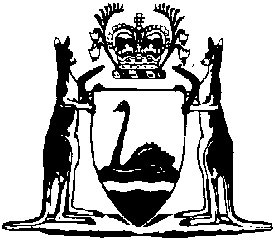 Mining Act 1978Mining Amendment Regulations (No. 2) 2023Western AustraliaMining Amendment Regulations (No. 2) 2023Contents1.	Citation	12.	Commencement	13.	Regulations amended	14.	Regulation 4F amended	15.	Regulation 64B amended	26.	Schedule 1 Form 3A amended	2Mining Act 1978Mining Amendment Regulations (No. 2) 2023Made by the Governor in Executive Council.1.	Citation		These regulations are the Mining Amendment Regulations (No. 2) 2023.2.	Commencement		These regulations come into operation as follows —	(a)	regulations 1 and 2 — on the day on which these regulations are published on the WA legislation website;	(b)	the rest of the regulations — on the day on which the Land and Public Works Legislation Amendment Act 2023 section 41 comes into operation.3.	Regulations amended		These regulations amend the Mining Regulations 1981.4.	Regulation 4F amended		In regulation 4F(1)(b):	(a)	delete “within the meaning of the Land Administration Act 1997,” and insert:		or diversification lease,	(b)	delete “pastoral” (2nd occurrence).5.	Regulation 64B amended		In regulation 64B:	(a)	delete “lease, or other lease” and insert:		lease or a lease otherwise	(b)	delete “only,” and insert:		only or a diversification lease,	Note: The heading to amended regulation 64B is to read:		Notice of application for mining tenement to pastoral, grazing or diversification lessee (Act s. 118)6.	Schedule 1 Form 3A amended		In Schedule 1 Form 3A in paragraph (a) after “pastoral lease,” insert:		diversification lease,V. MOLAN, Clerk of the Executive Council